Jaime Ziegler AcupunctureHealth History QuestionnaireFEMALE PATIENTS ONLY:Please List Allergies to Foods and Medications________________________________________________________________________________________________________________________________________________________________________________________________________________________________________________________________________________________________________________________Personal Health HistoryPlease describe your childhood health:__________________________________________________________________________________________________________________________________________________________________________________________________________________________________________________________________________________________________________________________________________________________________________________________________________________________________________________________________________________________________________________________________________________________________Surgeries & Other Hospitalizations:__________________________________________________________________________________________________________________________________________________________________________________________________________________________________________Please Describe your Typical Diet____________________________________________________________________________________________________________________________________________________________________________________________________________________________________________________________________________________________________________________________________________________________________________________________________________________________________________________________________________________Please Describe your Sleep Habits____________________________________________________________________________________________________________________________________________________________________________________________________________________________________________________________________________________________________________________________________________________________________________________________________________________________________________________________________________________Please describe your Gastrointestinal Health____________________________________________________________________________________________________________________________________________________________________________________________________________________________________________________________________________________________________________________________________________________________________________________________________________________________________________________________________________________Please indicate any areas of pain, stiffness, or numbness.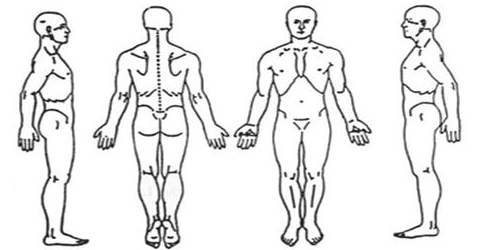 Please check any you are interested in:AcupunctureManual Therapy including:  guasha, cupping, etcDiet & Lifestyle ChangesNutritional Supplements THANK YOU.Signature of patient or legal Representative: _________________________________________Date: _________________________________________________________________________Name 							        		 DateAddress					      City	              	 State		  Zip	Home phone      			 	      Cell phoneDate of Birth			       Gender: M  F                                        Status:  S  M  W  DEmail Address 				       Emergency ContactOccupationHow did you hear about us?   Do you consent to be added to our email list?         Yes         NoHave you been treated by acupuncture before?    Yes        NoWhat is your main goal of acupuncture treatment?Major health issues to be addressed in order of significance:1.		2.	3.4.5.Prescription Medications Taken1.2.3.4.5.OTC Medications and Supplements Taken1.2.3.4.5.Are you pregnant, or could you potentially be pregnant?  Yes    NoBLEEDING DISORDERS:  Yes     NoPACEMAKER: Yes      NoHABITSHABITSHABITSHABITSHABITSNoneLightModerateHeavyAlcoholCoffeeTobaccoDrugsExerciseSoft DrinksSugarWater